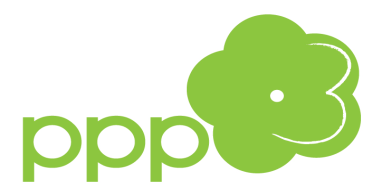 TERPIA PEDAGOGICZNA   _______________________________________________________________________________Serdecznie zapraszamyOsoby prowadzące:  pedagodzy-terapeuci PPP3Głównym celem terapii jest doskonalenie umiejętności czytania i pisania w oparciu 
o usprawnianie funkcji percepcyjno-motorycznych. Zajęcia mają formę indywidualną, grupową bądź zajęć kierowanych. Na spotkania indywidualne przyjmowani będą uczniowie ze zdiagnozowaną głęboką dysleksją rozwojową lub z nasilonymi trudnościami w nauce czytania i pisania.Zajęcia przeznaczone się dla  dzieci uczęszczających do szkół znajdujących się na terenie działania Poradni oraz posiadających opinię psychologiczno-pedagogiczną stwierdzającą dysleksję rozwojową lub ryzyko dysleksji.Warunkiem przyjęcia na zajęcia jest złożenie wniosku o objęcie dziecka zajęciami specjalistycznymi w poradni. Wniosek można pobrać w sekretariacie Poradni lub ze strony internetowej z zakładki „druki do pobrania” i złożyć go w terminie do 15 września 2023 r. 
w sekretariacie Poradni.O ostatecznym przyjęciu dziecka na zajęcia decyduje osoba prowadząca terapię. Rodzice zostaną telefonicznie poinformowani o zakwalifikowaniu dziecka na zajęcia do końca września 2023 r.